ÖZGEÇMİŞ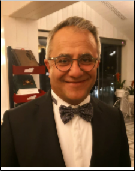 KİMLİK BİLGİLERİAdı ve Soyadı: Zafer Aybek	Doğum Yeri: Almus-TokatDoğum Tarihi: 25.06.1963Medeni Durumu: Evli ve 2 çocuk babasıUzmanlık Alanı: Tıp - ÜrolojiYabancı Dil: İngilizceADRESLER VE TELEFON NUMARALARICep	:0 532 563 6978ÖĞRENİM BİLGİSİLisans: İstanbul Üniversitesi İstanbul Tıp Fakültesi (29.09.1987)Yüksek lisans: Doktora (Tıpta uzmanlık): On Dokuz Mayıs Üniversitesi Tıp Fakültesi (23.09.1992)GÖREVLERYrd Doç Dr: Pamukkale Üniversitesi Tıp Fakültesi Üroloji AD (15.05.1995)Doçentlik: Pamukkale Üniversitesi Tıp Fakültesi Üroloji AD (27.11.1998)Profesörlük: Pamukkale Üniversitesi Tıp Fakültesi Üroloji AD (03.06.2004)Halen: Pamukkale Üniversitesi Tıp Fakültesi, Üroloji AD öğretim üyesiİDARİ GÖREVLERAnabilim Dalı Başkanı (2019-2020)Dekan Pamukkale Üniversitesi Tıp Fakültesi  (2008-2011)Rektör Yardımcısı Pamukkale Üniversitesi (2007-2008)BİLİMSEL KURULUŞLARA ÜYELİKLERKontinans Derneği, Başkan , 2014-2016Ürolojik Cerrahi Derneği, Başkan Yardımcısı , 2018-2019Kontinans Derneği, Yönetim Kurulu Üyesi , 2012-2018Ege Üroloji DerneğiInternational Continence SocietyYÖNETİLEN TEZLER              TIPTA UZMANLIK TEZİKürşat Küçüker. Aşırı aktif mesanede mikro RNA ilişkisiAlkış Okan. Aşırı aktif mesane tanı, tedavi ve izleminde idrar biyokimyasal belirteçlerinin rolü, Pamukkale Üniversitesi->Tıp Fakültesi->Üroloji Anabilim Dalı,  2015. Babaoğlu Mehmet. Ooferektomi ve parsiyel mesane çıkım obstruksiyonu modellerinde izole rat detrüsöründe gap junction ekspresyonu ve antimuskariniklerle, gap junction inhibitörü etkilerinin araştırılması, Pamukkale Üniversitesi->Tıp Fakültesi->Üroloji Anabilim Dalı ,2010.Yılmaz Ümit. Unilateral üst üriner sistem obstrüksiyonlarinin değerlendirilmesinde renal renkli doppler ultrasonografi parametrelerinin yeri, Pamukkale Üniversitesi->Tıp Fakültesi->Üroloji Anabilim Dalı, 2006.ULUSLARARASI ARAŞTIRMAAşırı aktif mesane tedavisi için solifenasin süksinat ve mirabegron monoterapisi ile karşılaştırmalı olarak solifenasin süksinat ve mirabegron kombinasyonlarının etkinliğini güvenliğini ve tolere edilebilirliğini değerlendiren randomize çift kör paralel gruplu plasebo ve aktif kontrollü çok merkezli çalışma, diğer resmi kurum ve kuruluşlar, yürütücü, astellas pharma europe b. v., , 18/12/2013 - 07/01/2016 (uluslararası)BİLİMSEL ÇALIŞMALARBİLİMSEL YAYINLARIYURT DIŞI (SCI-EXPANDED, SSCI, AHCI KAPSAMINDA) DERGİLERDE YAYIMLANAN YAYINLAR Kaleli B, Ozden A, Aybek Z, Bostancı B: The Effects of L-Arginin and Pentoxifylline on Postoperative Adhesion Formation. Acta Obstet Gynecol Scand, 77: 377-380, 1998. Turan T, Tuncay L, Kayık S, Atahan O and Aybek Z.: Retrovesical hydatid cyst. J Urol, 159: 2085-86, 1998. Ozden A, Aybek Z, Saydam N, Callı N, Saydam O, Duzcan E, Guner G: Cytoprotective Effect of Trimetazidine on 75 min Warm Renal Ischemia-Reperfusion Injury in Rats. Eur Surg Res, 30: 227-234, 1998. Aybek Z, Koseoglu MH,  Aslan D, Duzcan E, Saydam N, Guner G: Role of Lipid Peroxidation in Testicular Damage in Experimentally Varicocele Induced Rats. Biochem Soc Trans, 220, 1998. Koseoglu MH, Turan T, Aybek Z, Saydam O, Demirkan N, Guner G: Structural Changes in Testicular Tissue of Experimentally Varicocele Induced Rats.  Biochem Soc Trans, 97, 1998. Aybek Z, Turan T, Yonguç T, Bozbay C, Atahan Ö, Tuncay OL.: Requirement of analgesia for extracorporeal shock wave lithotripsy and efficacy of a nonsteroidal antiinflammatory drug: piroxicam. European Urology, 34: 207-09, 1998. Ascı R,Aybek Z, Sarikaya S, Buyukalpelli R, Yılmaz F:The Menagement of Vesical Calculi with Combined Optical Mechanical Cystolithotripsy and Transurethral Prostatectomy: Is It Safe and Effective ?. BJU, 84 (1): 32-36, 1999. Turan T, Demir S, Aybek H, Atahan O, Tuncay OL, Aybek Z.: Free and total prostate-specific antigen levels in saliva and the comparison with serum levels in men. European Urology, 38: 550-554, 2000. Turan T, Tuncay OL, Usubütün A, Yonguc T, Aybek Z, Atahan O.: Renal tubular apoptosis after complete ureteral obstruction in the presence of hyperoxaluria. Urological Research, 28: 220-222, 2000.  Aybek Z, Sınık Z, Oguzulgen I, Turan T, Guler G, Tuncay L.: Does digital rectal examination affect uroflowmetry measurements? Neurourol Urodyn, 22(2):138-41, 2003.  Serel TA, Turan T, Soyupek S, Aybek Z, Perk H. Urine and  Serum Free IGF-1 Levels in Patients with Bladder Cancer: A Brief Report. Urol Res. 31(5): 297-299, 2003. Sinik Z, Turan T, Demir S, Yılmaz U, Sert S, Aybek Z. The effect of partial unilateral ureteral obstruction release and allopurinol on the renal malondialdehyde and glutathione levels. Int J Urol., Nov;12(11):990-3, 2005.Aybek H, Aybek Z, Sınık Z, Demir S, Sancak B, Tuncay L. Elevation of serum and urinary carbohydrate antigen 19-9 in benign hydronephrosis. Int J Urol, Nov;13(11):1380-4, 2006Duzcan F, Aybek Z, Tepeli E, Caner V, Cetin GO, Aybek H, Bagcı H. Sex chromosome aneuploidy rates in the somatic cells of infertile men. J Reprod Med. Jun;51(6):489-92, 2006Aybek H, Aybek Z, Rota S, Sen N, Akbulut M. The effects of diabetes mellitus, age, and vitamin E on testicular oxidative stress. Fertil Steril, 90(3): 755-60, 2008.Yagci AB, Ozari N, Aybek Z, Duzcan E. The value of diffusion-weighted MRI for prostate cancer detection and localization. Diagn Interv Radiol, Aug, 2010.Aybek H, Aybek Z, Abban G, Rota S. Preventive effects of vitamin E against oxidative damage in aged diabetic rat bladders. Urology, Feb;77(2): 508.e10-4, 2011.Sayın Kutlu Selda, Aybek Zafer,Tekin Koray, Okke Demet, Akalın Şerife, Altıntaş Serkan, Demir Melek . Is Short Course Of Antimicrobial Therapy For Asymptomatic Bacteriuria Before Urologic Surgical Procedures Sufficient. Journal Of Infectıon In Developıng Countrıes, 6(2), 143-147, 2012.Mehmet Babaoğlu, Zümrütbaş Ali Ersin, Acar İsmail Cenk, Funda Bolukbasi Hatip, Saadettin Eskicorapci, Aybek Zafer. Gap Junction Expression And The Effects Of Gap Junction İnhibitors İn Overactive Bladder Models Does Ovariectomy Have A Role. International Urology And Nephrology, 45(4), 1001-1008, (2013).Zumrutbas AE, Baser A, Acar CI, Ozlulerden Y, Okutan A, Sahin UY, Aybek Z. Urogenital and Rectal Multisystem Organ Injury After Detonation of an Explosive Substance in the Rectum of a Schizophrenic Man. Urol Case Rep. 2014 May 16;2(3):97-9.Zümrütbaş Ali Ersin, Yusuf Özlülerden, Okan Alkış, Başer Aykut, Aybek Zafer.  Optic Guided Vaginal Repair of Vesicovaginal Fistula. Journal of Endourology, 28(3), 275-279, 2014.Zümrütbaş Ali Ersin, Bozkurt Ali İhsan,Taş Erdoğan, Acar İsmail Cenk, Okan Alkış, Çoban Kazım, Bülent Çetinel, Aybek Zafer. Prevalence of lower urinary tract symptoms overactive bladder and urinary incontinence in western Turkey, Results of a population based survey. International Journal of Urology, 21(10), 1027-1033, 2014.Zümrütbaş Ali Ersin, Bozkurt Ali İhsan, Alkış Okan, Toktaş Cihan, Çetinel Bülent, Aybek Zafer. The Prevalence of Nocturia and Nocturnal Polyuria Can New Cutoff Values Be Suggested According to Age and Sex. International Neurourology Journal, 20(4), 304-310. 2016. Okan Alkış, Zümrütbaş Ali Ersin,Toktaş Cihan, Aybek Hülya, Aybek Zafer. The use of biomarkers in the diagnosis and treatment of overactive bladder: Can we predict the patients who will be resistant to treatment?. Neurourology and Urodynamics, 36(2), 390-393, 2017.Özlülerden Yusuf, Toktaş Cihan, Zümrütbaş Ali Ersin, Gülten Mehmet Caner, Başer Aykut,Yapıcı Onur, Aybek Zafer. Can feeling of incomplete bladder emptying reflect significant postvoid residual urine? Is it reliable as a symptom solely?. Investigative and Clinical Urology, 59(1), 38, 2018.Şen Türk Nilay, Eskiçorapçi Saadettin, Aybek Zafer, Tuncay Ömer Levent . The determination of stage in nonmuscle urothelial carcinoma: Staining pattern of caspase-8. Indian Journal of Pathology and Microbiology, 61(2), 192, 2018.Fırat E, Aybek Z, Akgün Ş, Küçüker K, Akça H, Aybek H. Exploring biomarkers in the overactive bladder: Alterations in miRNA levels of a panel of genes in patients with OAB. Neurourol Urodyn.  Aug;38(6):1571-1578, 2019.Fırat E, Aybek Z, Akgün Ş, Küçüker K, Akça H, Aybek H. Relation of ADRB3, GEF, ROCK2 gene polymorphisms to clinical findings in overactive bladder. World J Urol. 2020 Oct;38(10):2571-2575. doi: 10.1007/s00345-019-03046-5. Epub 2019 Dec 4.PMID: 31802204Zumrutbas AE, Ozlulerden Y, Celen S, Kucuker K, Aybek Z. The outcomes of Kulkarni's one-stage oral mucosa graft urethroplasty in patients with panurethral stricture: a single centre experience. World J Urol. Jan;38(1):175-181, 2020. Ozlulerden Y, Celen S , Zumrutbas AZ , Aybek Z. Female buccal mucosa graft urethroplasty: a new modified ventral onlay “AZ” technique. International Urogynecology Journal. https://doi.org/10.1007/s00192-020-04354-w Received: 5 February 2020 /Accepted: 20 May 2020.Firinci S, Yildiz N, Alkan H, Aybek Z. Which combination is most effective in women with idiopathic overactive bladder, including bladder training, biofeedback, and electrical stimulation? A prospective randomized controlled trial. Neurourol Urodyn. 2020 Nov;39(8):2498-2508. doi: 10.1002/nau.24522. Epub 2020 Sep 22.PMID: 32960999Baser A, Zumrutbas AE, Ozlulerden Y, Alkıs O, Oztekın A, Celen S, Aybek Z.  Is There a Correlation Between Behçet Disease and Lower Urinary Tract Symptoms? Int Neurourol J. 2020 Jun;24(2):150-155. doi: 10.5213/inj.2040004.002. Epub 2020 Jun 30.PMID: 32615677 Kutlu M, Arslan M, Ozlulerden Y, Ozdemir K, Sayin-Kutlu S, Aybek Z. A short course of antimicrobial therapy for asymptomatic bacteriuria is safe and effective before urologic procedures. J Infect Dev Ctries. 2021 May 31;15(5):742-746. doi: 10.3855/jidc.14377. PMID: 34106900Ömer Gülpınar 1, Ali Ersin Zumrutbas 2, Adem Sancı 1, Salih Bütün 2, Mehmet İlker Gokce 1, Zafer Aybek 2 The outcomes of three buccal mucosal graft urethroplasty techniques in women with urethral stricture disease Neurourol Urodyn. 2021 Nov;40(8):1921-1928. doi: 10.1002/nau.24764. Epub 2021 Aug 8.YURT DIŞI HAKEMLİ DİĞER DERGİLERDEKİ YAYINLAR Sarıkaya S, Ascı R, Aybek Z, Yılmaz AF, Buyukalpelli R, Yıldız S: Effects of Intracavernous Calcium Channel Blockers in Dogs. International Urology Nephrology, 29: 673-680, 1997. Turan T, Tuncay ÖL, Aybek Z, Bozbay C.: Bilateral epididymoorchitis secondary to brucellosis. International Urology and Nephrology, 31(1), pp.117-18, 1999.Sahiner T, Atahan O, Aybek Z.: Prostat Electromyography: A New Concept. Electromyogr. Clin. Neurophysiol. 40: 103-107, 2000. Oğuzhanoğlu N, Özdel O, Oğuzhanoğlu A, Aybek Z, Karadağ F: The Complementary Role of Different Neurophysiological Methods to Demonstrate Organicity in Male with Premature Ejaculation and Erectile Dysfunction. Electromyogr. Clin. Neurophysiol., 43: 437-441, 2003.Ozdel O, Oguzhanoglu A, Oguzhanoglu NK, Karadag F, CUlha Ateci F, Aybek Z. A follow-up study of male sexual disorders: the neurophysiological assessments, anxiety-depression levels, and response to fluoxetine treatment. J Clin Psychopharmacol., 24(4):461-3. 2004.Oguzhanoglu NK, Ozdel O, Aybek Z. The efficacy of fluoxetine and a stop-start technique in the treatment of premature ejaculation and anxiety. J Clin Psychopharmacol., 25(2):192-4. 2005.Sınık Z, Guler G, Turan T, Sert S, Aybek Z, Tuncay L. Does two episodes of acute urinary retention lead to additional ischemia-reperfusion injury in rat bladder ? Int Urol Nephrol.;38(1):123-7, 2006.YURT DIŞI BİLDİRİLER KİTABINDA YAYIMLANAN YAYINLAR Capacity of Plasma to Inhibit Elastase Activity is Reduced in Patients with Stress Urinary Incontinence.      Aybek Z, Mathrubutham M, Rao S, Badlani G, Kushner L.AUA 93 rd Annual Meeting, May 30 – June 4, 1998, an Diego, 57, 199819 th Annual Scientific Meeting of Urodynamic Society, Saturday, May 30, 1998, San Diego, California, 1998.Quantitatif Analysis of Collagen Levels and Early Structural Changes in Testis of Rats with Experimentally Induced Left Varicocele. Turan T, Tuncay OL, Köseoğlu MH, Aybek Z, Atahan Ö, Demirkan N. AUA 94 th Annual Meeting, May 1-6, 1999, Dallas, Texas, 348, 1999.Renal tubular apoptosis after complete ureteral obstruction in the presence of hyperoxaluria.Turan T, Tuncay ÖL, Usubütün A, Yonguç T, Aybek Z, Atahan Ö. European Society for Urological Research, 15th Annual Meeting, October 5-7, Istanbul, 2000.The effect of unilateral incomplete ureteral obstruction on the renal malondialdehyde and  glutation levels. Sınık Z, Aybek Z, Demir S, Yılmaz U, Turan T, Tuncay L. American Urological Association ninety-eightth Annual Meeting, April 26 - May 1, Chicago, 2003.The Effect of Alendronate on Urinary Calcium and Citrate Levels in Women Under Calcium Treatment. Tuncay OL, Yonguç T, Aybek Z, Çubukcu S, Sınık Z, Turan T. 2 nd Eurolithiasis Society (EULIS) Meeting. (10 th European Symposium on Urolithiasis), Haziran, İstanbul, 2003. Aybek, H., B. Sancak, Z. Sınık, S. Demir, T. Turan ve Z. Aybek, “Are serum and Urine Ca 19-9 levels predictive for bening urinary Hydronephrosis?”, Euromedlab 2005 Glasgow 16th IFCC-FESCC European Congress of Clinical Chemistry and Laboratory Medicine,  Glasgow, Clinica Chimica Acta, 355, Suppl S, S195-S196 (2005).Can E, Demir O, Zeren MF, Eskiçorapçı SY, Pektaş A, Özturk C, Mertoğlu O, Gümüş B, Aybek Z, Erol H, Bölükbaşı A, Esen AA. The epidemiology of premature ejeculation: Multicenter Aegean regional study. Joint meeting of the European (ESSM) and International (ISSM) Societies for sexual medicine, Brussels, Belgium, 7-11 December, 2008.Could hypercholesterolemia and high body mass index be a risk factor for prostate cancer? Ozari M, Toktas C, Tuncay OL, Sinik Z, Turan T, Aybek Z, Eskicorapci SY.  24th Annual EAU Congress, 17-21 March, Stockholm, Sweden, 2009.Yusuf Özlülerden,Toktaş Cihan, Zümrütbaş Ali Ersin, Gülten Mehmet Caner, Başer Aykut, Yapıcı O, Aybek Zafer. Can Feelıng of Incomplete Bladder Emptyıng Reflect Sıgnıfıcant Postvoıd Resıdual Urıne Can We Trust The Patıents. 45th Annual Meeting of the International-Continence-Society (ICS), 2015, Montreal.Okan Alkış, Zümrütbaş Ali Ersin, Toktaş Cihan, Aybek Hülya, Aybek Zafer . The Use Of Bıomarkers In The Dıagnosıs And Treatment Of Overactıve Bladder Can We Predıct The Patıents Who Wıll Be Resıstant To Treatment. ICS 2015, Montreal.Özlülerden Yusuf, Toktaş Cihan, Zümrütbaş Ali Ersin, Gülten Mehmet Caner, Başer Aykut, Yapıcı Onur, Aybek Zafer (2016). Can Feelıng Of Incomplete Bladder Emptyıng Reflect Sıgnıfıcant Postvoıd Resıdual Urıne Is It Relıable As A Symptom Solely. İCS 2016 Tokyo.Aybek Zafer. Case Discussions. 10 th Malang Contınuıng Urology Educatıon, (Özet Bildiri/Davetli Konuşmacı, 2017, Endonezya.Aybek Zafer. Urodynamics:Basic principles, setup and indications. 10 Th Malang Contınuıng Urology Educatıon, (Özet Bildiri/Davetli Konuşmacı, 2017, Endonezya.Aybek Zafer . Urodynamic Study, Basic Priciples. 10 Th Malang Contınuıng Urology Educatıon, (Özet Bildiri/Davetli Konuşmacı, 2017, Endonezya.Aybek Zafer. Female slings, technique and pitfalls. 10 Th Malang Contınuıng Urology Educatıon, (Özet Bildiri/Davetli Konuşmacı, 2017, Endonezya.Aybek Zafer. Urodynamics’xxHands On Training. 10 Th Malang Contınuıng Urology Educatıon, (Özet Bildiri/Davetli Konuşmacı, 2017, Endonezya.Özlülerden Yusuf, Küçüker Kürşat, Zümrütbaş Ali Ersin, Aybek Zafer. The results of treatment of panurethral strıcture with one stage buccal mucosa graft urethroplasty. Internatıonal Contınence Society 2017 Florence.Özlülerden Yusuf, Küçüker Kürşat, Zümrütbaş Ali Ersin, Aybek Zafer. Short Segment Bulbar Urethral Strıcture Management Wıth Buccal Mucosa Graft Urethroplasty. Internatıonal Continence Society 2017 Florence.Özlülerden Yusuf, Küçüker Kürşat, Zümrütbaş Ali Ersin, Aybek Zafer . Transvagınal Vesıcovagınal Fıstula Repaır Wıth Vagınal Flap. Internatıonal Contınence Society, 2017 Florence.Yağcı Ahmet Baki, Sağtaş Ergin, Aybek Zafer, Şen Türk Nilay, Herek Duygu, Zümrütbaş Ali Ersin. Multiparametric MRI For Detection Of Extracapsular Extension İn Prostate Cancer: Use of a 1.5 T MRI System with a Torso Coil. 24th European Symposium On Urogenital Radiology, 2017.Zümrütbaş Ali Ersin, Özlülerden Yusuf, Çelen Sinan, Aybek Zafer. Transfers of kulkarnis one stage double buccal mucosa urethroplasty technique from its origin to a tertiary care center. ICS 2018 Philadelphia.Zümrütbaş Ali Ersin, Özlülerden Yusuf, Çelen Sinan, Aybek Zafer. The outcomes of modified wallace anastomosis technique. ICS 2018 Philadelphia.Fırat Elif, Aybek Zafer, Akgün Şakir, Küçüker Kürşat, Akça Hakan, Aybek Hülya. Relationship Between Adrb3, Arhgef10 And Rock2 Gene Polymorphisms And Clinical Findings İn Over Active Bladder Patients, ICS 2018 Philadelphia.Fırat Elif, Aybek Zafer, Akgün Şakir, Küçüker Kürşat, Akça Hakan, Aybek Hülya. Micrornas As Biomarkers Associated With Overactive Bladder. 5th Eflm-Uems European Joint Congress İn Laboratory Medicine, 10-13 October, 2018 İn Antalya, Turkey.YURT İÇİ DERGİLERDE YAYINLARAybek Z, Yıldız S, Büyükalpelli R, Yılmaz AF, Sarıkaya Ş:Üreteropelviyoplasti: 24 Girişimin Gözden Geçirilmesi; 10 Yıllık Sonuçlarımız. O. M. Ü. Tıp Dergisi, 7:345-354, 1990.Büyükalpelli R, Yıldız S, Yılmaz AF, Aşçı R, Sarıkaya Ş, Aybek Z, Atilla MK: Komplike olmayan Semptomatik Alt Üriner Sistem İnfeksiyonlarında Sefuroksim Aksetil Tedavisi: 3 ve 7 Günlük Tedavi Sonuçları. Aknem Dergisi, 6:37-40, 1992.Aşçı R, Yıldız S, Yılmaz AF, Büyükalpelli R, Sarıkaya Ş, Aybek Z: Benign Prostat Hiperplazili Olgularda Prostat Spesifik Antijen: Rektal İnceleme, TURP ve Adenom Büyüklüğünün Etkileri, Üroloji Bülteni, 3:73-76, 1992.Büyükalpelli R, Yıldız S, Yılmaz AF, Sarıkaya Ş, Aşçı R, Aybek Z: Fracture of the Penis: Report of the 9 Patients Treated Either Surgically or Conservatively. Marmara Medical Journal, 5:61-62, 1992.Büyükalpelli R, Aybek Z, Sarıkaya Ş, Yılmaz AF, Aşçı R, Yıldız S: Erkek Ratlarda Tek veya İki Taraflı Seminal Vezikül Çıkarılmasının Fertilizasyon ve Cinsel Davranışa Etkileri. Üroloji Bülteni, 3:212-213, 1992.Büyükalpelli R, Aybek Z, Yıldız S, Kandemir B, Yılmaz AF:Mesane Leyomyomu: 4 Yaşında Bir Olgu Sunumu. Üroloji Bülteni, 3:229-231, 1992.Yıldız S, Büyükalpelli R, Aşçı R, Sarıkaya Ş, Yılmaz AF, Aybek Z, Benekli H: Subdiyafragmatik Böbrek, Üroloji Bülteni, 4:171-172, 1993.Aşçı R, Büyükalpelli R, Yıldız S, Yılmaz AF, Sarıkaya Ş, Aybek Z: Vezikoüreteral Reflü Tedavisinde Endoskopik Subüreterik Teflon Enjeksiyonu. Üroloji Bülteni, 4:89-92, 1993.Yılmaz AF, Büyükalpelli R, Sarıkaya Ş, Aşçı R, Aybek Z,Yıldız S: Total Mesane Replasmanı (9 Olgunun Ön Raporu). Türk Üroloji Dergisi, 19:29-33, 1993.Aybek Z, Büyükalpelli R, Sarıkaya Ş, Yılmaz AF, Yıldız S, Aşçı R: İzole Rat Mesane Kası Üzerine Düz Kas Gevşetici Ajanların Etkileri. Türk Üroloji Dergisi, 19:16-20, 1993.Aşçı R, Yılmaz AF, Yıldız S, Büyükalpelli R, Sarıkaya Ş, Aybek Z: Hemikastre Adölesan Ratlarda Deneysel Varikoselin Testis Histolojisi ve Fertilizasyona Etkisi. Türk Üroloji Dergisi, 19:7-15, 1993Tuncay ÖL, Erdem E, Aybek Z, Bozbay C, Yonguç T: Yedi Yaşında Bir Soliter Renal Kist Hidatik Olgusu. Üroloji Bülteni, 6:249-250, 1995.Aybek Z, Tuncay ÖL, Bozbay C, Yonguç T: Böbrek ve Ü
reter Taşlarında ESWL Sonuçlarının Karşılaştırılması. O.M.Ü. Tıp Dergisi, 12:287-291, 1995.Sarıkaya Ş, Aybek Z, Aşçı R, Büyükalpelli R, Yılmaz AF, Yıldız S: Nitrogliserin ve Penil Ereksiyon. Üroloji Bülteni, 7:213-217, 1996.Tuncay ÖL, Aybek Z, Bozbay C, Yonguç T: Amplatz Dilatasyon Seti ile Üretral Darlık Tedavisi. Üroloji Bülteni, 8:186-188, 1997.Çallı N, Aybek Z, Bayramoğlu H, Düzcan E: Ratlarda Spermatogenetik Aktivitenin Değerlendirilmesinde Sitolojik ve Histolojik Yöntemlerin Karşılaştırılması. Ankara Patoloji Bülteni, 14:25-28, 1997Aybek Z, Tuncay ÖL, Bozbay C, Kaleli İ: Brucella Epididynoorchitis: A Report of Two Cases. O.M.Ü. Tıp Dergisi, 14:137-138, 1997.Aybek Z, Şahiner T, Oğuzhanoğlu A, Tuncay ÖL: Detrusor Hyperreflexia in Stroke. Turkish Journal of Medical Sciences, 28:681-683, 1998.Aybek Z, Tuncay ÖL, Turan T, Bozbay C, Yonguç T.: Mesane taşlarında ESWL monoterapisi. Ondokuz Mayıs Üniversitesi Tıp Dergisi, 14: 55-58, 1997. Aybek Z, Corujo M, Badlani GH: Artificial Urinary Sphincter and Detrusor Instability. Üroloji Bülteni, 9:23-25, 1998.Aybek Z, Köseoğlu M, Düzcan E, Saydam N, Aslan D, Güner G: Deneysel Varikosel Oluşturulan Sıçanlarda Gelişen Testiküler Hasarda Serbest Oksijen Radikallerinin Rolü. Üroloji Bülteni, 9:45-48, 1998.Aybek Z, Düzcan F, Turan T, Tuncay ÖL.: Üriner sistem dışı anomalilerin eşlik ettiği bir megameatus intakt prepüsyum-hipospadias olgusu. Türk Üroloji Dergisi, 24: 113-115, 1998.Aybek Z, Atahan Ö: Prostat Spesifik Antijen (PSA). PAÜ. T.F. Dergisi, 3:156-161, 1998.Aybek Z, Çallı N, Düzcan E, Bayramoğlu H,Yonguç T: Varikoselde Adrenel ve Renal Metabolitlerin Testis Isısı ve Morfolojisi Üzerine Etkileri. O.M.Ü. Tıp Dergisi, 15:235-239, 1998.Aybek Z, Demirkan N, Aybek H, Düzcan E, Aslan D, Külahcıoğlu FG, Özden A: Deneysel Testis Torsiyonu Sonucu Gelişen İskemi Reperfüzyon Hasarında Trimetazidinin Etkisi. Üroloji Bülteni, 9:67-71, 1998.Aybek Z, Turan T, Bozbay C, Yonguç T, Atahan Ö, Tuncay ÖL.: Glidewire tekniği kullanarak açık uçlu double-J üreteral kateterizasyon deneyimlerimiz. Türk Üroloji Dergisi, 24: 152-155, 1998.Aybek Z: Priapism After a Scorpion Sting on the Penis In a Child: O.M.Ü. Tıp Dergisi, 15:244-245, 1998.Turan T, Köseoğlu MH, Aybek Z, Demirkan N, Atahan Ö, Tuncay ÖL.: Deneysel sol varikosel oluşturulmuş ratlarda testislerdeki erken yapısal değişimler ve kollajen düzeylerinin kantitatif analizi. Türk Üroloji Dergisi, 24: 381-384, 1998.Turan T, Aybek Z, Demirkan N.: Radyolojik olarak basit böbrek kistini andıran adrenal psödokist olgusu. Pamukkale Üniversitesi Tıp Fakültesi Dergisi, 4: 97-98, 1998.Oğuzhanoğlu NK, Aybek Z, Özdel O, Çakır Ü, Bozbay C, Karadağ F: Prematür Ejekülasyon Tanısı İle İzlemeye Alınan Bireylerin Sosyo-Demografik Özelliklerinin Değerlendirilmesi: Düşünen Adam Dergisi, 11:42-45, 1998.Turan T, Tuncay ÖL, Yonguç T, Aybek Z, Bozbay C, Atahan Ö.: Transrektal prostatik iğne biyopsisinde antibiyotik profilaksisi: prospektif randomize bir klinik çalışma. TCDD Hastaneleri Tıp Bülteni, 11: 9-13, 1999. Coşkun E, Süzer T, Aybek Z, Turan T, Atahan Ö, Tuncay L, Şahin S.: Spinal patalojili hastalarda ürodinamik incelemenin lezyon lokalizasyonu  ve nöroürolojik muayene ile ilişkisi. Nörolojik Bilimler Dergisi, 16: 1, 1999.Turan T, Tuncay ÖL, Aybek Z, Bozbay C, Akdağ B, Atahan Ö.: BPH’ lı olgularda obstrüksiyonun noninvaziv olarak saptanmasında Rosier klinik skorlama sisteminin güvenirliliği. Türk Üroloji Dergisi, 25: 298-304, 1999.Turan T, Aybek Z, Yonguç T, Tuncay ÖL.: Komplet üretral rüptür ile birlikte her iki kavernöz cismi içeren penis fraktürü. Türk Üroloji Dergisi, 25: 473-475, 1999.Turan T, Aybek Z, Atahan Ö, Bozbay C, Yonguç T, Tuncay ÖL.: Stres inkontinanslı kadınlarda subjektif ve objektif muayene bulgularının valsalva kaçırma basıncı değerleri ile korelasyonu. Türk Üroloji Dergisi, 26: 89-93, 2000.Turan T, Tuncay ÖL, Atahan Ö, Bozbay C, Yonguç T, Aybek Z.: Peyronie olgularında intralezyonal verapamil enjeksiyonunun erken ve geç dönem sonuçlarının karşılaştırılması. Türk Üroloji Dergisi, 26: 47-53, 2000. Tuncay OL, Sınık Z, Bayramoğlu H, Turan T, Aybek Z : Nadir bir üreteral obstrüksiyon sebebi: Prostat kanserine sekonder üreter metastazı. Türk Üroloji Dergisi, 28: 463-65, 2002.Tuncay ÖL, Yonguç T, Aybek Z, Çubukçu S, Sınık Z, Turan T: Alendronat tedavisinin postmenapozal kadınlarda idrar kalsiyum atılımı üzerine etkileri. Türk Üroloji Dergisi, 28: 84-89, 2002.Aybek Z, Sınık Z, Düzcan E, Turan T, Tuncay L. Progresif Üriner Obstrtüksiyona Yol Açan Dev Üreteral Fibroepitelyal Polip, Üroloji Bülteni, 14: 52-54, 2003. Bozbay C, Sınık Z, Turan T, Aybek Z, Sancak B, Tuncay L: Selim prostat hiperplazili olgularda ultrasonografi yardımıyla ölçülen mesane ağırlığının infravezikal obstrüksiyonu saptamadaki yeri. Türk Üroloji Dergisi, 30 (2): 203-210, 2004.Aybek Z: Postmenopozal Üriner Sistem Enfeksiyonları. Üriner sistem Enfeksiyonları Özel Sayısı. Türkiye Klinikleri, 1(2): 108-111, 2004.Aybek Z: Temiz Aralıklı Kateterizasyon: Bir Tedavi Biçimimidir? Nöorüroloji Özel Sayısı. Türkiye Klinikleri, 1(5): 23-27, 2005.YURT İÇİ BİLDİRİLER KİTABINDA YAYIMLANAN YAYINLARKomplike Olmayan Semptomatik Alt Üriner Sistem İnfeksiyonlarında Sefuroksim Aksetil Tedavisi: 3 ve 7 Günlük Tedavi Sonuçları. Yıldız S, Büyükalpelli R, Sarıkaya Ş, Yılmaz AF, Aşçı R, Aybek Z, 6. Ulusal Antibiyotik ve Kemoterapi (Aknem) Kongresi, 6-10 Mayıs, Antalya, Kongre Özet Kitabı, 92, 1991.Benign Prostat Hiperplazili Olgularda Prostat Spesifik Antijen: Rektal İnceleme, TURP ve Adenom Büyüklüğünün Etkileri. Aşçı R, Yılmaz AF, Büyükalplli R, Sarıkaya Ş, Aybek Z, 11. Ulusal Üroloji Kongresi (Uluslararası Katılımlı), 14-18 Ekim 1991 Side, Kongre Özet Kitabı, Kongre Özel Sayısı, 204, 1991.Penis Fraktürü Konservatif veya Cerrahi Yaklaşım Uygulanan 8 Olgu Sunumu. Büyükalpelli R, Yıldız S, Yılmaz AF, Sarıkaya Ş, Aşçı R, Aybek Z,  Ulusal Üroloji Kongresi (Uluslararası Katılımlı), 14-18 Ekim 1991 Side, Kongre Özet Kitabı, Kongre Özel Sayısı, 250, 1991.Alt Üriner Sistem Yaralanmaları 25 Olguya Ait Sonuçlar. Aybek Z, Yıldız S, Yılmaz AF, Büyükalpelli R, Aşçı R, Atilla MK, Ulusal Üroloji Kongresi (Uluslararası Katılımlı), 14-18 Ekim 1991 Side, Kongre Özet Kitabı, Kongre Özel Sayısı, 282, 1991.Kalsiyum Kanal Blokerleri; Nifedipin, Nitrendipin ve Verapamil’in Penil Ereksiyona Etkileri. Sarıkaya Ş, Yılmaz AF, Yıldız S, Aybek Z, Büyükalpelli R, Ulusal Üroloji Kongresi (Uluslararası Katılımlı), 14-18 Ekim 1991 Side, Kongre Özet Kitabı, Kongre Özel Sayısı, 138, 1991.Adölesan ve Erişkin Ratlarda Deneysel Olarak Oluşturulan Varikoselin Testis Üzerine Etkileri. Yılmaz AF, Aybek Z, Sarıkaya Ş, Yıldız S, Kandemir B, Ulusal Üroloji Kongresi (Uluslararası Katılımlı), 14-18 Ekim 1991 Side, Kongre Özet Kitabı, Kongre Özel Sayısı, 250, 1991.Semptomatik Alt Üriner Sistem Enfeksiyonlarında Norfloksasin Tedavisi. Büyükalpelli R, Yıldız S, Yılmaz AF, Aşçı R, Aybek Z, 7. Türk Antibiyotik ve Kemoterapi (Aknem) Kongresi (Uluslararası Katılımlı), 31 Mayıs- 5 Haziran 1992, Kuşadası, 220, 1992.Endoskopik Girişimlerde Tek doz Sulbaktam + Sulperazon ile Antimikrobiyal Proflaksi. Yıldız S, Yılmaz AF, Büyükalpelli R, Aybek Z, Aşçı R, 7. Türk Antibiyotik ve Kemoterapi (Aknem) Kongresi (Uluslararası Katılımlı), 31 Mayıs- 5 Haziran 1992, Kuşadası, 219, 1992.Vezikoüreteral Reflü Tedavisinde Endoskopik Periüreteral Teflon Enjeksiyonu. Büyükalpelli R, Yıldız S, Yılmaz AF, Aşçı R, Sarıkaya Ş, Aybek Z, Atilla MK, 12. Ulusal Üroloji Kongresi (Uluslar arası Katılımlı), 27-30 Eylül 1992, Nevşehir, Kongre Özet Kitabı, Kongre Özel Sayısı, 155, 1992.İzole Rat Mesane Kası Üzerine Kas Gevşetici Ajanların Etkileri. Aybek Z, Büyükalpelli R, Yılmaz AF, Yıldız S, SArıkaya Ş, 12. Ulusal Üroloji Kongresi (Uluslar arası Katılımlı), 27-30 Eylül 1992, Nevşehir, Kongre Özet Kitabı, Kongre Özel Sayısı, 63, 1992.Sıçanlarda Testiküler Spermatogenezisi Sitolojik ve Histolojik Değerlendirmede Yöntemlerin Karşılaştırılması. Aybek Z, Çallı N, Bayramoğlu H, Düzcan E,14. Ulusal Üroloji Kongresi (Uluslar arası Katılımlı), 20-23 Ekim 1996, Marmaris, Kongre Özet Kitabı, Kongre Özel Sayısı, 125, 1996.Glidewire tekniği kullanarak açık uçlu double-J üreteral kateterizasyon deneyimlerimiz. Aybek Z, Turan T, Bozbay C, Yonguç T, Atahan Ö, Tuncay ÖL. 3. Ulusal Endoüroloji Kongresi, 14-16 Mayıs 1998, Edirne.Nöroürolojide Yeni Bir Kavram: Prostat EMG’si. Şahiner T, Atahan Ö, Aybek Z, Bir LS, Oğuzhanoğlu A, Tuncay L, 15. Ulusal Klinik Nörofizyoloji  ve EEG-EMG Kongresi ve II. İnternational Satellite Symposium on New Developments in Clinical Neurophysiology, Program ve Bildiri Özetleri, 10-13 Mayıs, Adana, 116, 1998.Prematür Ejakülasyon Tanısı İle İzlemeye Alınan Bireylerin Sosyodemografik Özelliklerinin Değerlendirilmesi. Oğuzhanoğlu NK, Aybek Z, Özdel O, Çakır Ü, Bozbay C, Karadağ F, 7. Anadolu Psikiyatri Günleri, 24-26 Haziran, Malatya, 33, 1998. Böbrek İskemi Reperfüzyon Hasarında Trimetazidin’in Koruyucu Etkisi. Özden A, Aybek Z, Saydam N, Demirkan N, Düzcan E, Gülgün E, Ulusal Cerrahi Kongresi 98, 6-10 Mayıs 1998, Efes, 66, 1998.BPH’ lı Olgularda Obstrüksiyonun Noninvaziv Olarak Saptanmasında Rosier Klinik Skorlama Sisteminin Güvenirliliği. Turan T, Tuncay ÖL, Aybek Z, Bozbay C, Atahan Ö, Akdağ B. 15. Ulusal Üroloji Kongresi, 25-29 Ekim 1998, Antalya. Kıvrımlı Üreterlerde Klavuz Tel Yardımıyla Kapalı Uçlu Double-J Stent Uygulaması. Tuncay ÖL, Turan T, Aybek Z, Atahan Ö. 15. Ulusal Üroloji Kongresi, 25-29 Ekim 1998, Antalya.Deneysel Varikosel Oluşturulmuş Ratlarda Testis Dokusundaki Erken Yapısal Değişimler ve Kollagen Miktarının Kantitatif Analizi.Turan T, Köseoğlu MH, Aybek Z, Atahan Ö, Tuncay ÖL, Demirkan N. 15. Ulusal Üroloji Kongresi, 25-29 Ekim 1998, Antalya. Mesane Taşlarında ESWL Monoterapisi. Aybek Z, Tuncay ÖL, Turan T, Bozbay C, Yonguç T. 3. Ulusal Endoüroloji Kongresi, 14-16 Mayıs 1998, Edirne.Üreter Üst Uç Taşında Başarısız ESWL Tedavisini Takiben Perkütan Dekompresyon Sonrası Push-back Yaklaşımı. Sınık Z, Turan T, Tuncay ÖL, Aybek Z, Atahan Ö. 4. Ulusal Endoüroloji Kongresi, 1-2 Haziran 2000, İstanbul. Üreteroileal Anastomoz Darlığında Amplatz Dilatasyon. Tuncay ÖL, Atahan Ö, Aybek Z, Turan T, Sınık Z. 4. Ulusal Endoüroloji Kongresi, 1-2 Haziran 2000, İstanbul.Hiperoksalüri Varlığında Komplet Üreteral Obstrüksiyonun Böbrek Tübül Epitel Hücrelerine Apoptosis Etkisi. Turan T, Tuncay ÖL, Usubütün A, Yonguç T, Aybek Z, Atahan Ö.	a-) 4. Ulusal Endoüroloji Kongresi, 1-2 Haziran 2000, İstanbul,	b-) 16. Ulusal Üroloji Kongresi, 8-12 Ekim 2000, İzmir.  Rektal Tuşenin Üroflovmetri Parametrelerine Etkisi. Aybek Z, Sınık Z, Turan T, Atahan Ö, Güler G, Tuncay L. a-) 16. Ulusal Üroloji Kongresi, 8-12 Ekim 2000, İzmir.b-) 17. Ulusal Üroloji Kongresi, 5-10 Ekim 2002, Antalya.Tedavi Almamış Erken Evrelerdeki Parkinson Hastalarında Ürodinami Bulguları. Atahan Ö, Bir LS, Aybek Z, Turan T, Sınık Z, Tuncay ÖL. 16. Ulusal Üroloji Kongresi, 8-12 Ekim 2000, İzmir.BPH’lı Olgularda Ultrasonografi ile Hesaplanan Mesane Ağırlığının İnfravezikal Obstrüksiyonu Saptamadaki Yeri. Bozbay C, Turan T, Sınık Z, Aybek Z, Atahan Ö, Tuncay L. a-) 16. Ulusal Üroloji Kongresi, 8-12 Ekim 2000, İzmir.b-) 17. Ulusal Üroloji Kongresi, 5-10 Ekim 2002, Antalya.26. Overaktif Mesaneli Hastalarda Elektrik Stimülasyon Uygulamaları: Ön rapor. Yağcı N, Aybek Z, Sınık Z, Can T, Turan T, Tuncay L.17. Ulusal Üroloji Kongresi, 5-10 Ekim 2002, Antalya.27. Aybek, H., S. Sert, S. Demir, B. Sancar, Z. Sınık ve Z.Aybek, “Heminefrektomi Yapılan Ratlarda Unilateral  İnkomplet Üreter Obstrüksiyonunun Renal Doku Malondialdehid ve Serum Kreatinin Düzeyleri Üzerine Etkisi (Ön Rapor)”, III. Ulusal Klinik Biyokimya Kongresi, İzmir, 2003.Aybek, H., B. Sancak, Z. Sınık, S. Demir, T. Turan ve Z. Aybek, “Serum ve İdrar Ca 19-9 Düzeyleri Bening Üriner Obstrüksiyonu Öngörmede Duyarlımıdır?”, 18. Ulusal Üroloji Kongresi, Antalya, 2004.Güler G, Sınık Z, Aybek Z, Turan T, Demir S, Sert S, Tuncay L. Akut üriner retansiyon sonrası rat mesanesinde gelişen iskemi-reperfüzyon hasarının  biyokimyasal olarak değerlendirilmesi. 18. Ulusal Üroloji Kongresi, Antalya, 2-7 Ekim 2004 Aybek, H., Z. Aybek, N. Şen, S. Rota, M. Akbulut, “Yaşlanma ve Diabetes Mellitusun Testiküler Oksidatif Stres Üzerine Etkileri”, 19. Ulusal Üroloji Kongresi, Antalya, 2006.Unilateral üst üriner sistem obstrüksiyonlarının değerlendirilmesinde renal renkli doppler ultrasonografi parametrelerinin yeri.Yılmaz Ü, Aybek Z, Sınık Z, Turan T, Tuncay L, Eskiçorapçı S, Karabulut N, Tavaslı B.19. Ulusal Üroloji Kongresi, 10-15 Haziran 2006, AntalyaTransrektal ultrason eşliğinde 12 kor biyopsi protokolü her prostat hacminde standart mıdır?	Özarı M, Eskiçorapçı S, Turan T, Sınık Z, Aybek Z, Tuncay ÖL. 20. Ulusal Üroloji Kongresi, 1-6 Kasım 2008, AntalyaAkciğer tümörünün adrenal metastazı için yapılan laparoskopik sağ adrenalektomi. Eskiçorapçı S, Acar C, Babaoğlu M, Altıntas S, Turan T, Aybek Z. 9. Üroonkoloji Kongresi, 4-8 Kasım 2009, Ankara.Lidokain jel ile beraber yapılan apikal injeksiyon: Prostat biyopsisi için yapılan anestezide yeni altın standart. Özarı M, Eskiçorapçı S, Toktaş C, Aybek Z, Turan T, Sınık Z, Tuncay L. 9. Üroonkoloji Kongresi, 4-8 Kasım 2009, AnkaraVücut kitle indeksi yüksekliği ve hiperkolesterolemi prostat kanseri için risk faktörü olabilir mi? Özarı M, Toktaş C, Tuncay L, Sınık Z, Turan T, Aybek Z, Eskiçorapçı S.9. Üroonkoloji Kongresi, 4-8 Kasım 2009, Ankara.Alt üriner sistem yakınması olan erkek hastalarda depolama/toplam IPSS oranının medikal tedavi seçimi ve başarısına etkisi var mı? Altıntas S, Acar C, Eskiçorapçı S, Aybek Z, Tuncay L, Turan T, Sınık Z. 1. Ulusal Kadın ve İşlevsel Üroloji Kongresi, 3-6 Aralık 2009, Antalya.Özarı M, Eskiçorapçı SY, Babaoğlu M, Aybek Z, Turan T, Sınık Z, Tuncay OL. Lidokain jel ile beraber yapılan apikal enjeksiyon: Prostat biyopsisi için yapılan anestezide yeni altın standart. 18. Ulusal kanser kongresi, Kongre Özet Kitabı, Antalya, 21-26 Nisan, 2009Eskiçorapçı S, Acar C, Babaoğlu M, Altıntas S, Turan T, Aybek Z. Akciğer tümörünün adrenal metastazı için yapılan laparoskopik sağ adrenalektomi. 9. Üroonkoloji Kongresi Kongre Özet Kitabı, Ankara, 4-8 Kasım, 2009.Başer Aykut, Toktaş Cihan, Zümrütbaş Ali Ersin, Aybek Zafer. Kolovezikal Fistül Tedavisinde Konservatif Yaklaşım Bir Olgu Sunumu. 4. İşlevsel Üroloji Ve Kadın Ürolojisi Kongresi, 2015.Aybek Zafer. Alt üriner sistem nöroanatomisi ve klinik yansımaları. 3. ulusal ürolojik cerrahi kongresi, 2016.Fırıncı Şule, Yıldız Necmettin, Aybek Zafer, Alkan Hakan, Sayar Kadriye. Sıkışma tipi idrar kaçırması olan kadınlarda Biofeedback yardımlı Pelvik Taban Kas Egzersizleri ve Elektrik Stimulasyonunun etkinliği.. 26. Ulusal Fiziksel Tıp ve Rehabilitasyon Kongresi, 2017.Özlülerden Yusuf, Küçüker Kürşat, Zümrütbaş Ali Ersin, Aybek Zafer. Travma Sonrası Gelişen Kısa Bulbar Üretra Darlığında Anastomotik Üretroplasti. 5. Ulusal İşlevsel Üroloji Ve Kadın Ürolojisi Kongresi, 2017.Özlülerden Yusuf, Küçüker Kürşat, Zümrütbaş Ali Ersin, Aybek Zafer. İatrojenik Üretral Fistülde Bukkal Mukoza İle İki Aşmalı Johansson Tekniği İle Onarım. 5. Ulusal İşlevsel Üroloji Ve Kadın Ürolojisi Kongresi, 2017.Özlülerden Yusuf, Küçüker Kürşat, Zümrütbaş Ali Ersin, Aybek Zafer. Panüretral Darlık Tedavisinde Tek Seansta Çift Bukkal Mukozal Greft Üretroplasti Sonuçlarımız. 5. Ulusal İşlevsel Üroloji Ve Kadın Ürolojisi Kongresi, 2017.Özlülerden Yusuf, Küçüker Kürşat, Zümrütbaş Ali Ersin, Aybek Zafer. Vajinal Flep İle Transvajinal Vezikovajinal Fistül Onarımı. 5. Ulusal İşlevsel Üroloji Ve Kadın Ürolojisi Kongresi, 2017.Özlülerden Yusuf, Küçüker Kürşat, Zümrütbaş Ali Ersin, Aybek Zafer (2017). Panüretra Darlığında Çift Bukkal Mukoza Greft Üretroplasti. 5. Ulusal İşlevsel Üroloji Ve Kadın Ürolojisi Kongresi.Başer Aykut, Özlülerden Yusuf, Tuncay Ömer Levent, Aybek Zafer, Turan Tahir, Zümrütbaş Ali Ersin. Radikal Sistektomide İleal Kondüit Üriner Diversiyon İle Kontinan Üriner Diversiyon Uygulanan Hastalarda Wallace Ve Modifiye Wallace Diversiyon Metodunun YaẟAm Kalitesi Üzerine Etkisinin Değerlendirilmesi. 5. Ulusal İşlevsel Üroloji Ve Kadın Ürolojisi Kongresi, 2017.Özlülerden Yusuf, Küçüker Kürşat, Zümrütbaş Ali Ersin, Aybek Zafer. İatrojenik Bulber Üretra Darlığında Bukkal Mukozal Greft İle Ogmente Anastomotik Üretroplasti. 5. Ulusal İşlevsel Üroloji Ve Kadın Ürolojisi Kongresi, 2017.BASILMIŞ KİTAPLARYurt içiAybek Z: Ürogenital Sistem Anamnez ve Fizik Muayenesi. Klinik Bilimlere Giriş (Propedötik) (Oğuzhanoğlu A), Bilal Ofset Matbaacılık, Denizli, 2003.Zafer Aybek, Cıhan Toktaş: Üroloji Masaüstü Basvuru Kitabı, Bölüm adı: Üriner sistem fistülleri, 2016.EDİTÖRLÜKKadın ve İslevsel Üroloji , Dergi, Yayın Kurulu Üyeligi, Galenos.Üretra Darlıklarında Güncel Yaklasım Özel Sayısı, Dergi, Editör, Türkiye Klinikleri, 07.08.2016-02.10.2016.Kadın ve Islevsel Ürolojı Dergisi, Dergi, Editör, Kontınans Dernegi.YURT DIŞINDA ÜROLOJİ ALANINDA BULUNDUĞU MERKEZLER“The Long Island Campus for the Albert Einstein College of Medicine” Tıp Merkezi Nöroüroloji ve Protez Bölümünde Research Fellow (1 Mart 1997- 1 Eylül 1997)Profesör Doktor Karl M. Schrott Başkanlığında “Urologische Klinik mit Poliklinik der Universitat Erlangen-Nürnberg” Kliniğinde European Urological Scholarship Programme (EUSP) tarafından verilen destekle gözlemci   (Haziran 2001)Profesör Doktor Ruud Bosch Başkanlığında Utrecht Üniversitesi Üroloji Kliniğinde European Urological Scholarship Programme (EUSP) tarafından verilen destekle nöro ve kadın üroloji konusunda gözlemci (Ağustos-2007)Strasbourg-IRCAD ileri düzey laporaskopik üroloji kursu, deney hayvanlarında laporoskopi kursu, 2008.Prof  Dr Rassweiler JJ. Başkanlığında Heilbronn Üroloji kliniğinde “Ürolojik Laparoskopi” kursu. (Temmuz-Ağustos 2009)European Association of Urology, 3rd ESU Masterclass on female and functional reconstructive urology, kadın ve fonksiyonel üroloji kursu (2010)    Kulkarni Üretra Cerrahi Merkezi, Pune, Hindistan, 2014.Kulkarni Üretra Cerrahi Merkezi, Pune, Hindistan, 2017.